分项表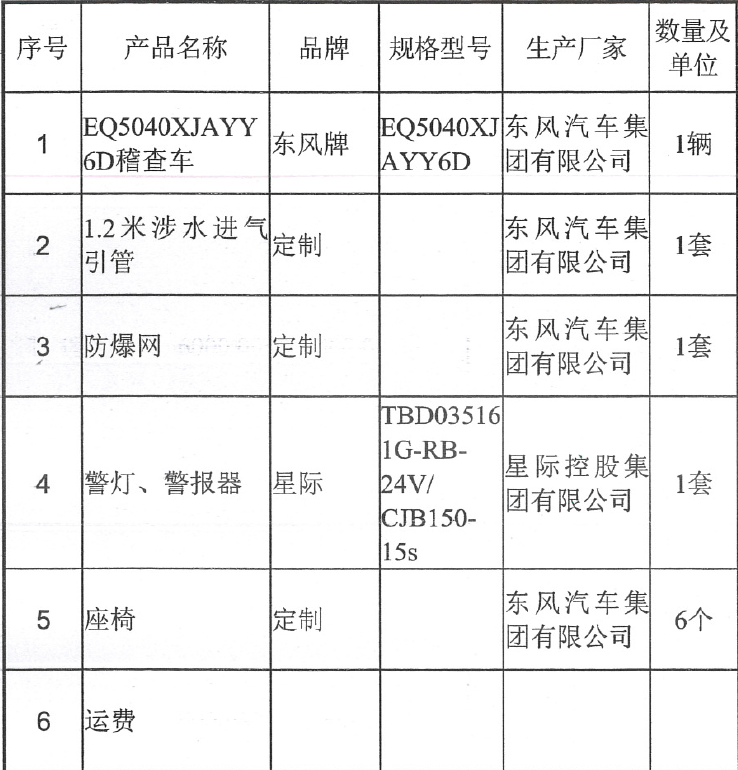 